2018第二屆臺灣碳材料學術研討會摘要                                (共5頁，page 1)註冊繳費帳戶，或是報名編號:                          請勾選以下投稿主題、類型，與晚宴統計 (註:請以word功能表之“插入/符號/■來取代□”，勾選以下調查與統計。註冊繳費不投稿，純粹參與研討會者，請勾選第壹、及第參項之晚宴統計。)壹.投稿主題: (含不投稿之分項會議主持人、海報與口頭論文競賽評審委員)□ A. 石墨烯□ B. 奈米碳管□ C. 鑽石與相關材料□ D. 碳黑、活性碳及碳纖維□ E. 碳奈米複合材料及低維度奈米材料□ F. 碳材料之先進應用□ 純粹參與研討會，註冊繳費不投稿 貳.投稿類型:□ C. 分項會議主持人、海報與口頭論文競賽評審委員□ I. 分項會議邀請演講□ X. 海報競賽 □ Y. 學生口頭論文競賽(註: C.，I.，X.可複選。僅為C.分項會議主持人、海報與口頭論文競賽評審委員，不須附上摘要。)注意事項:於2018第二屆臺灣碳材料學術研討會之網頁註冊成功後，請填寫本文件(含次頁之摘要)，請將此文件以Word檔案附件方式mail至大會信箱2018cst@gmail.com。郵件主旨：投稿2018cst-(投稿者姓名)-(徵稿領域主題編號)-(投稿類型編號)有任何問題，歡迎來信詢問，詳細資訊可查詢大會網站：http://cst2018.conf.tw。參.晚宴統計:□ 參加晚宴 (註:註冊繳費之與會成員，免費晚宴。為免浪費食材，請謹慎選擇。)□ 不參加晚宴□ 素食 (註:素食，複選。)□ 由大會會場搭交通車至晚宴會場 (註:參加晚宴者，複選。)晚宴將於9月7號 18:30 於特約酒店(麗京棧酒店，請參閱大會網頁之住宿資訊)舉辦，大會將安排交通車於9月7號 18:15於會場發車至酒店。建議及疑問:對於本次2018第二屆臺灣碳材料學術研討會之建議及疑問，煩請mail至大會信箱2018cst@gmail.com，學會將專人回應。 (共5頁，page 2)2018第二屆臺灣碳材料學術研討會[標題] （半頁A4為限）蔡春鴻*1、戴念華1、林建宏1 [作者序]1臺灣碳材料學會 [單位]*聯絡作者：2018cst@gmail.com [Email]摘要[內文] 2018年「臺灣碳材料學術研討會」將於09月07日至08日(星期五、六)舉辦。碳材料，在目前的學界與業界中，均具有驚人的研究發展能量及巨大的產業規模。因此，承蒙碳材料在學界與業界的朋友支持，「臺灣碳材料學會」於2016年開始蘊釀成立，於2017年在國立清華大學舉辦第一次會員大會，並同步成功地舉辦2017年「第一屆臺灣碳材料學術研討會」。今年2018年第二屆臺灣碳材料學術研討會，由明志科技大學材料工程系承辦，本屆研討會將熱烈歡迎全臺灣碳材料先進之熱情參與。本研討會接受中文或英文摘要稿件，並可選擇口頭報告競賽或是海報競賽。請將稿件以Word檔案附件方式，寄送到2018cst@gmail.com，以進行論文摘要之投稿，郵件主旨：投稿2018cst-(投稿者姓名)-(徵稿領域編號)-(競賽項目編號)。本次徵稿領領域及其編號分別為：A.石墨烯；B.奈米碳管；C.鑽石與相關材料；D.碳黑、活性碳及碳纖維；E.碳奈米複合材料及低維度奈米材料；F.碳材料之先進應用。競賽項目及其編號為：X.學生口頭報告競賽；Y.學生海報競賽。論文摘要投稿截止日為2018/08/21。有任何問題，歡迎來信詢問，詳細資訊可查詢大會網站：http://cst2018.conf.tw。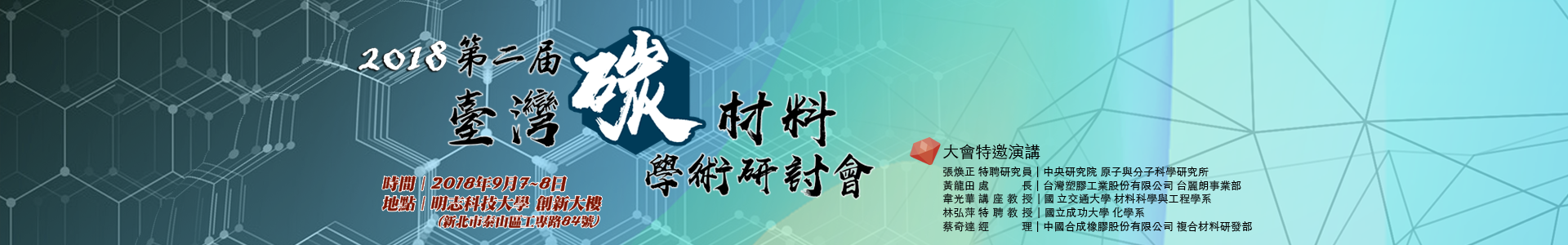 Graphic Abstract (本項為選項)：請附上一張最具代表性的示意圖關鍵字：摘要格式、徵稿領域編號、競賽項目編號、重要日期[至多6個]======================================================================臺灣碳材料學會，會員調查及入會申請                              (共5頁，page 3)□已是本學會會員   □學生會員; 姓名:                     □個人會員-普通會員; 姓名:                     □個人會員-永久會員; 姓名:                     □團體會員-普通會員; 單位:                    會員代表姓名:                    □團體會員-永久會員; 單位:                    會員代表姓名:                 □非本學會會員   □申請入會成為本會會員 (請填寫次頁資料)   □不申請會員 (共5頁，page 4)「臺灣碳材料學會」個人會員入會申請書註1: 相關申請辦法，請參閱學會網站 https://carboncst2017.wixsite.com/carboncst/blank-13註2: 新申請者，本次研討會，即為會員身份收費。(共5頁，page 5)「臺灣碳材料學會」團體會員入會申請書註1: 相關申請辦法，請參閱學會網站 https://carboncst2017.wixsite.com/carboncst/blank-13註2: 新申請者，本次研討會，即為會員身份收費。會員類別□ 學生會員    □ 普通會員□ 永久會員    □ 名譽會員□ 學生會員    □ 普通會員□ 永久會員    □ 名譽會員□ 學生會員    □ 普通會員□ 永久會員    □ 名譽會員會員編號：(由學會填寫)會員編號：(由學會填寫)會員編號：(由學會填寫)中文姓名：中文姓名：英文姓名：英文姓名：性別：□男  □女生日日期：    年   月   日生日日期：    年   月   日學　歷身分證字號經　歷現　職專　長可以提供團體之服務：可以提供團體之服務：可以提供團體之服務：戶籍地址：戶籍地址：戶籍地址：電話：手機：傳真：電話：手機：傳真：電話：手機：傳真：E-mail：通訊地址：通訊地址：通訊地址：電話：手機：傳真：電話：手機：傳真：電話：手機：傳真：E-mail：申 請 人：                          （簽章）               中 華 民 國      年    月    日申 請 人：                          （簽章）               中 華 民 國      年    月    日申 請 人：                          （簽章）               中 華 民 國      年    月    日申 請 人：                          （簽章）               中 華 民 國      年    月    日申 請 人：                          （簽章）               中 華 民 國      年    月    日申 請 人：                          （簽章）               中 華 民 國      年    月    日申 請 人：                          （簽章）               中 華 民 國      年    月    日會員類別□ 普通團體會員    □ 永久團體會員□ 普通團體會員    □ 永久團體會員□ 普通團體會員    □ 永久團體會員□ 普通團體會員    □ 永久團體會員□ 普通團體會員    □ 永久團體會員會員編號(由學會填寫)：會員編號(由學會填寫)：團體名稱：團體名稱：團體名稱：團體名稱：團體名稱：團體名稱：團體名稱：統一編號：地址：地址：地址：地址：電話：傳真：E-mail：電話：傳真：E-mail：電話：傳真：E-mail：業務項目：團體負責人：團體連絡人(會員代表)：團體連絡人(會員代表)：團體連絡人(會員代表)：團體連絡人(會員代表)：會員代表基本資料會員代表基本資料會員代表基本資料會員代表基本資料會員代表基本資料會員代表基本資料會員代表基本資料會員代表基本資料中文姓名：中文姓名：中文姓名：英文姓名：英文姓名：英文姓名：性別：□男 □女生日日期：    年   月   日學　歷學　歷身分證字號經　歷經　歷現　職現　職專　長專　長可以提供團體之服務：可以提供團體之服務：戶籍住址：戶籍住址：戶籍住址：戶籍住址：戶籍住址：電話：手機：傳真：電話：手機：傳真：E-mail：通訊住址： 通訊住址： 通訊住址： 通訊住址： 通訊住址： 電話：手機：傳真：電話：手機：傳真：E-mail：申 請 人：                                  （簽章）               中 華 民 國      年    月    日申 請 人：                                  （簽章）               中 華 民 國      年    月    日申 請 人：                                  （簽章）               中 華 民 國      年    月    日申 請 人：                                  （簽章）               中 華 民 國      年    月    日申 請 人：                                  （簽章）               中 華 民 國      年    月    日申 請 人：                                  （簽章）               中 華 民 國      年    月    日申 請 人：                                  （簽章）               中 華 民 國      年    月    日申 請 人：                                  （簽章）               中 華 民 國      年    月    日